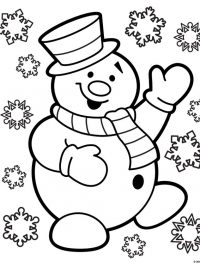 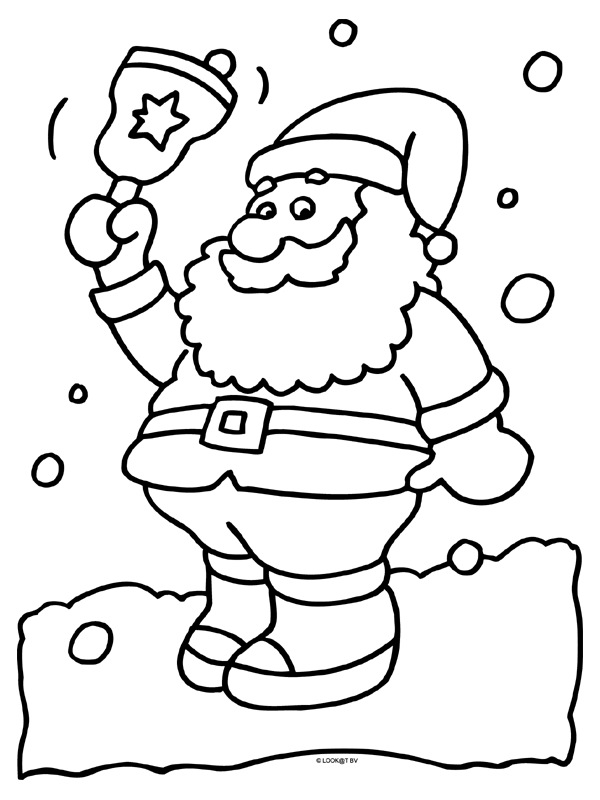 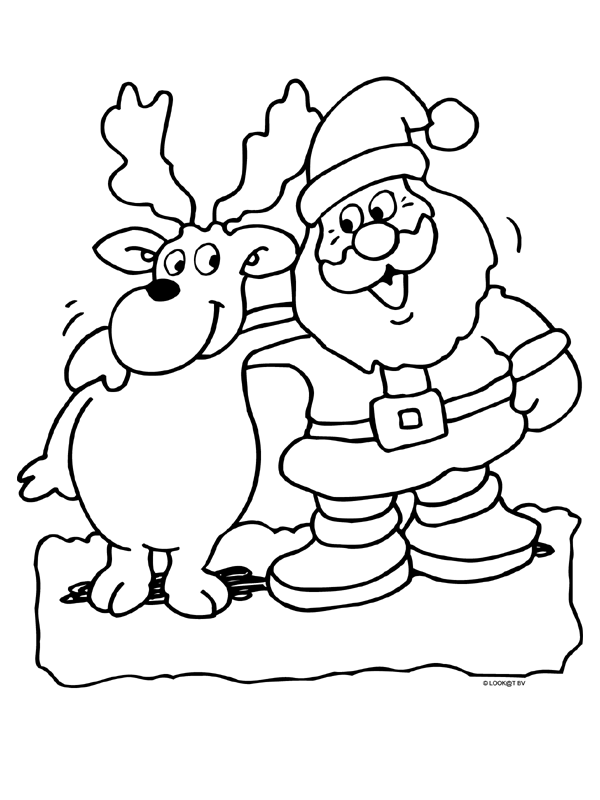 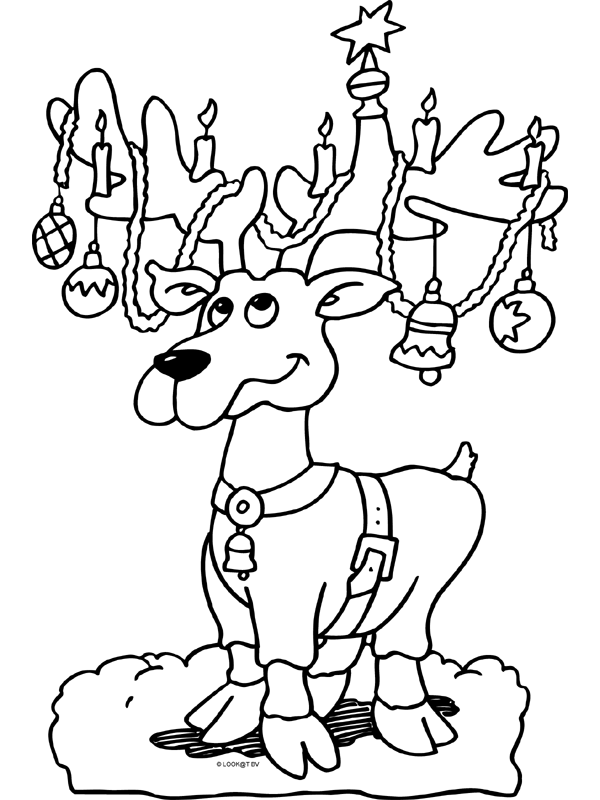 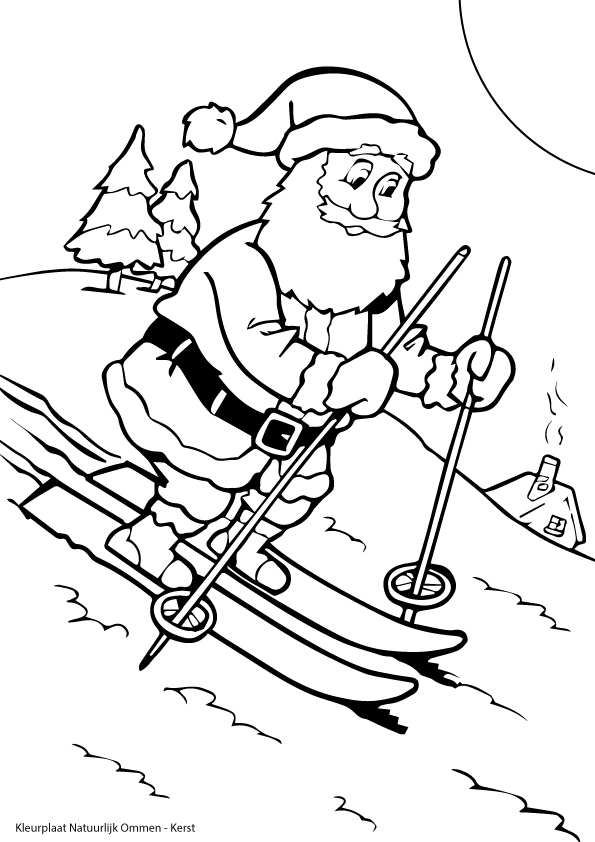 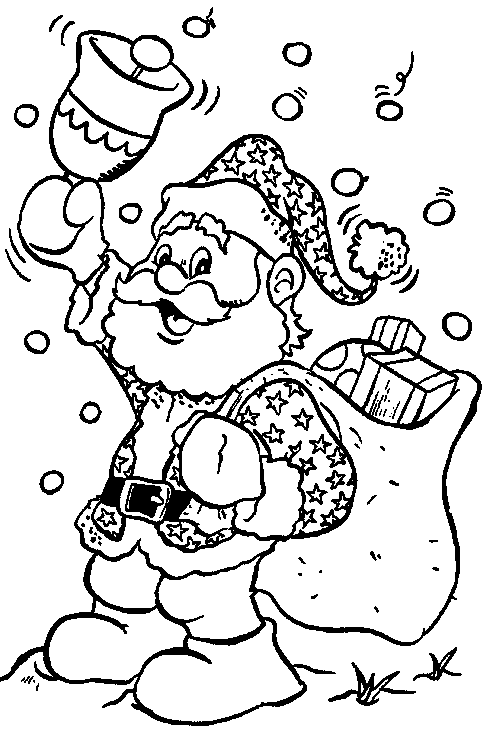 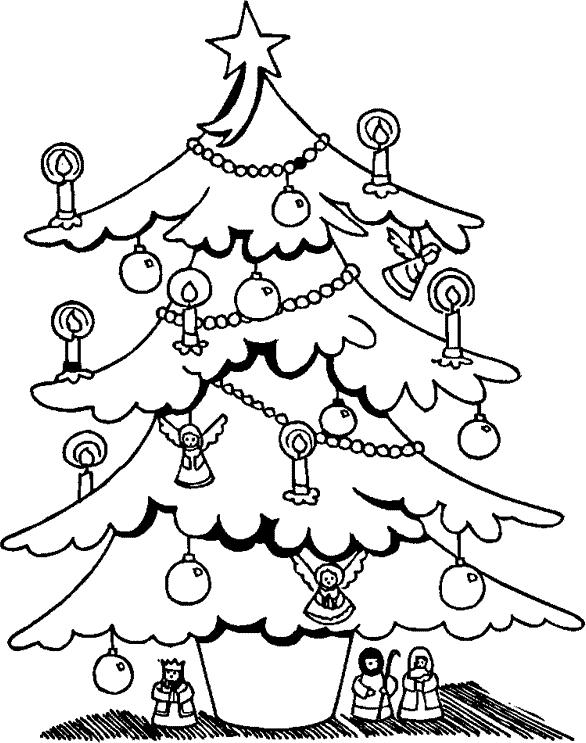 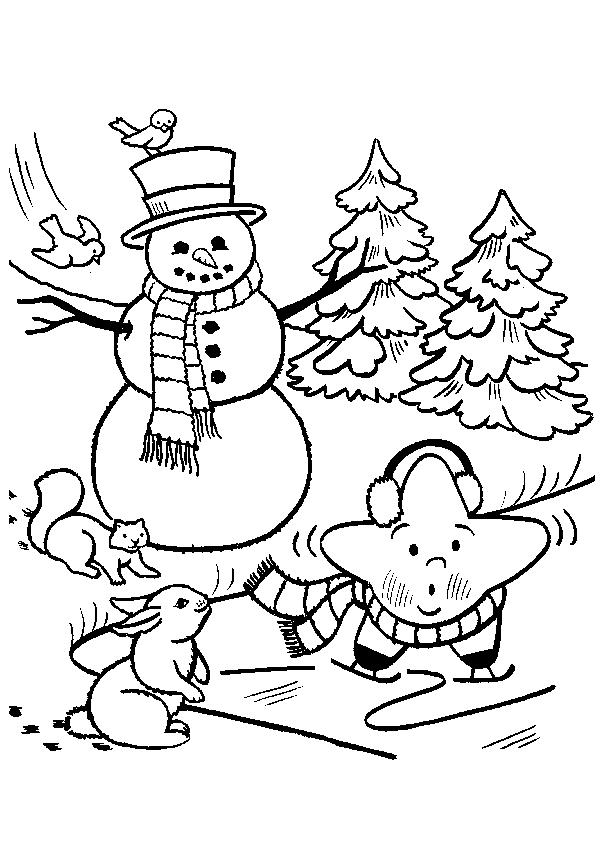 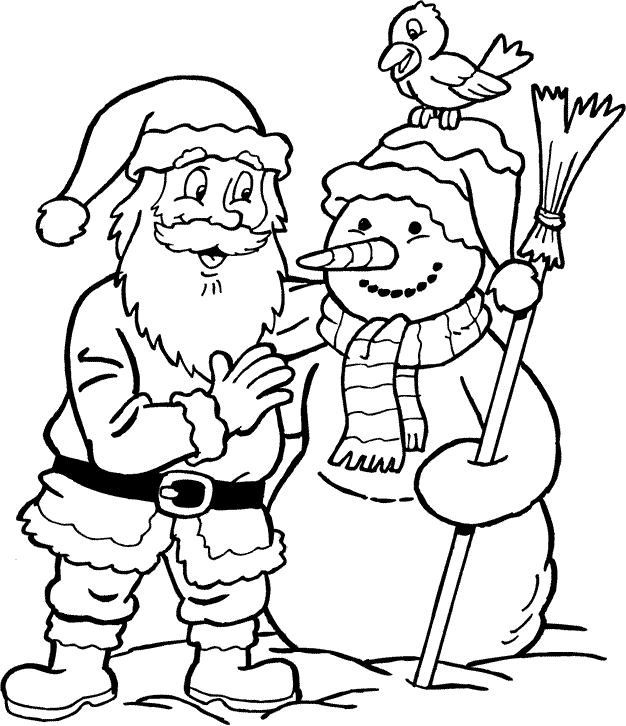 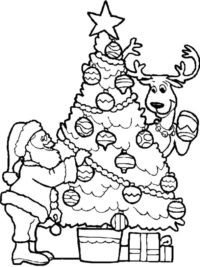 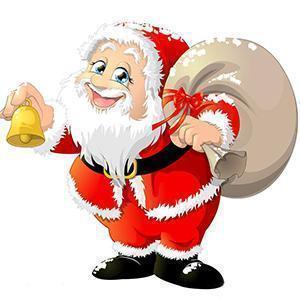 Kerstman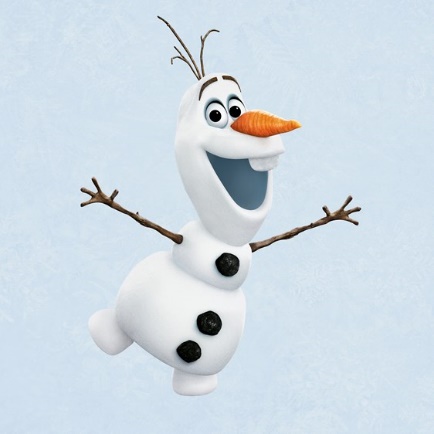 Olaf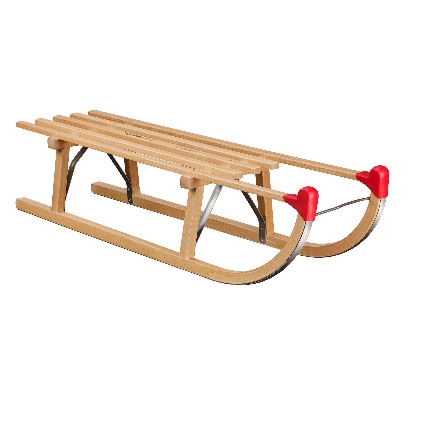 Slee 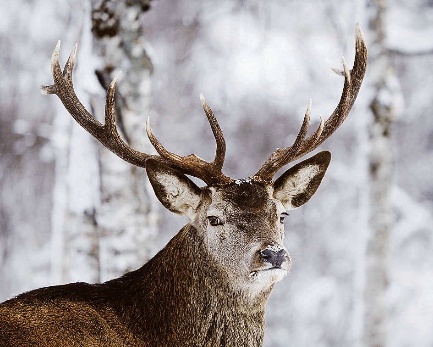 Rendier 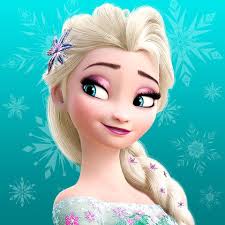 Elza 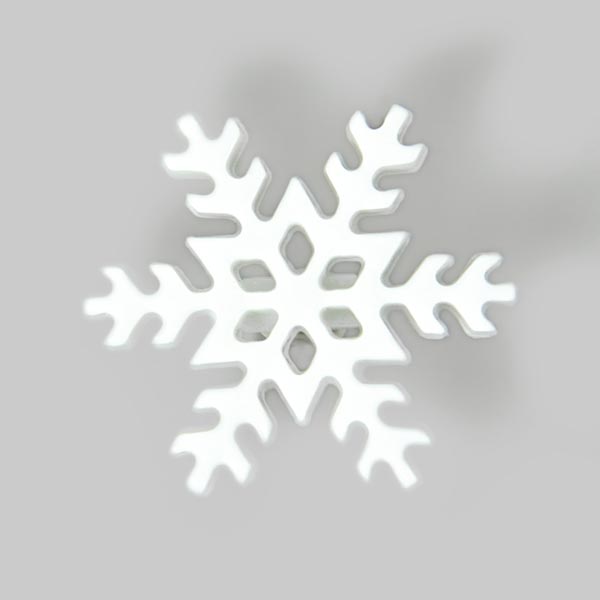 Sneeuwvlokje 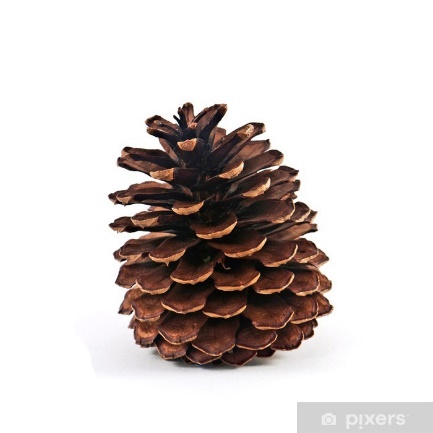 Dennenappel 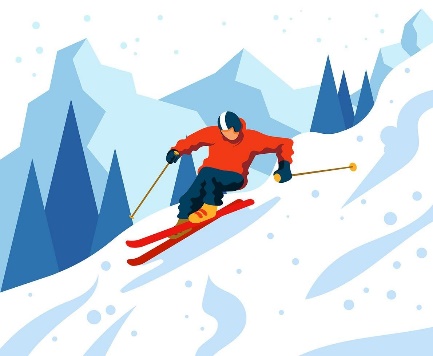 Skiër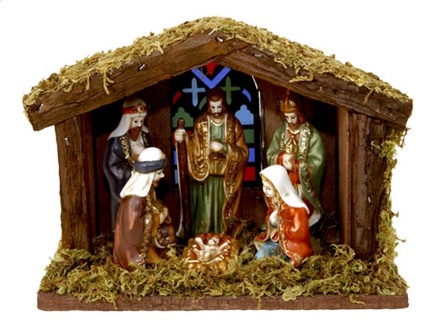 Kerststal 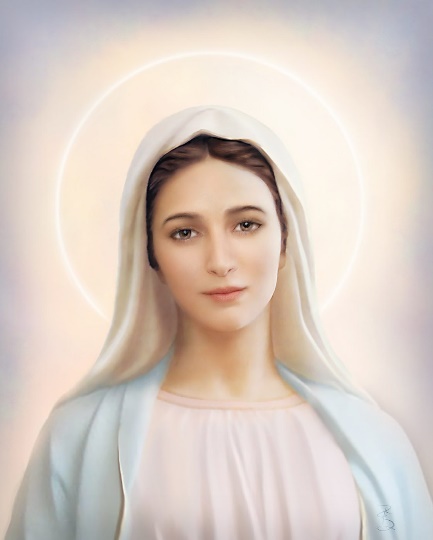 Maria 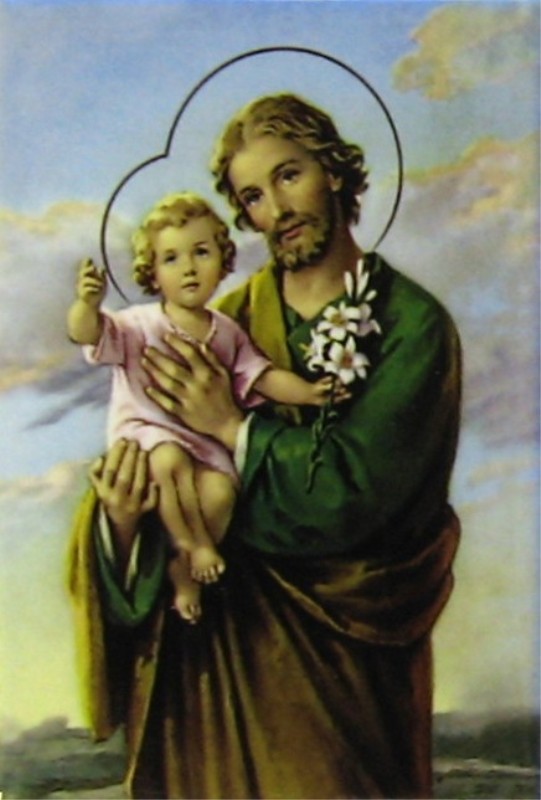 Jozef 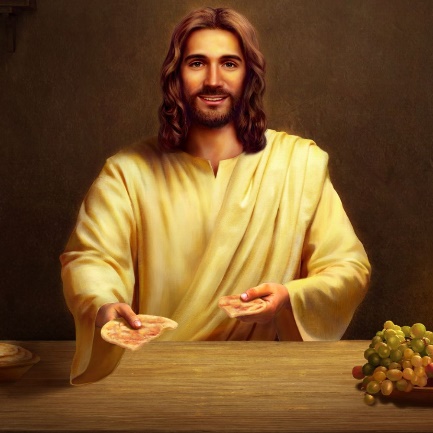 Jezus 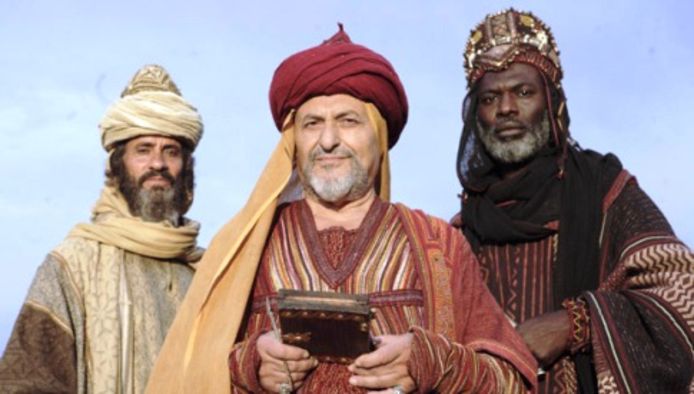 3 koningen 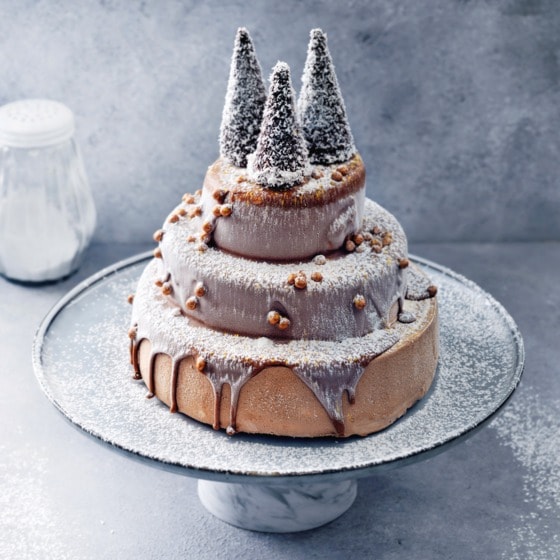 Kersttaart 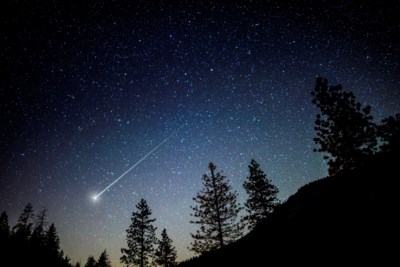 Vallende ster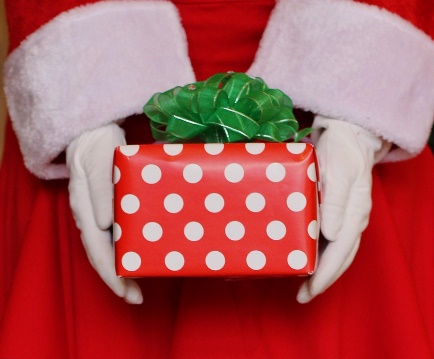 Pakje 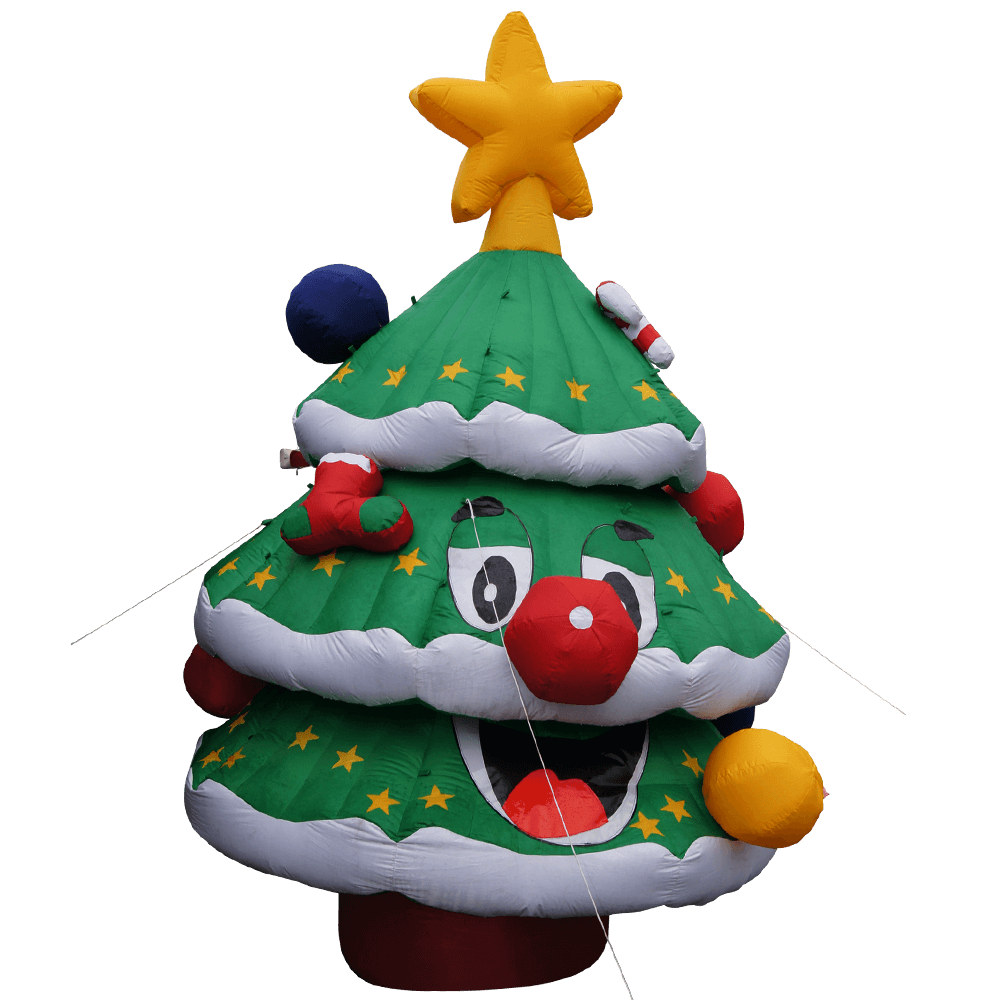 Kerstboom 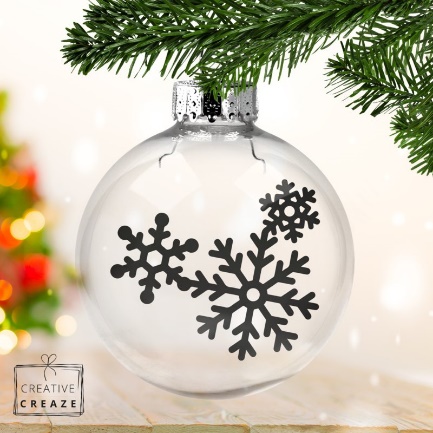 Kerstbal 